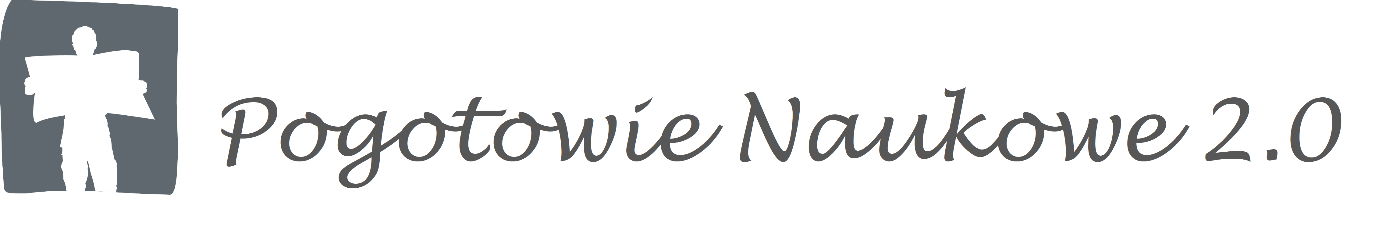 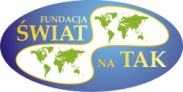 Ankieta dla ucznia2019/2020Dane personalne:Imię i nazwisko: …………………………………………………………………………………………………………………………………… Ulica: ……………………………………………………………………………… nr domu: …………… nr mieszkania : …………….Kod pocztowy ……………………………… Miejscowość: ……………………………………………………………………………….Data urodzenia:…………………………………………………………………………………………………………………………………….Telefon kontaktowy do ucznia:  …………………………………………………………………………………………………………..E – mail ucznia: …………………………………………………………………………………………………………………………………...E – mail rodzica: …………………………………………………………………………………………………………………………………..Nazwa szkoły i klasa:…………………………………………………………………………………………………………………………….Kontakt do rodzica/opiekuna:………………………………………………………………………………………………………………Przedmiot/y, z których potrzebne jest wsparcie (max. 3): …………………………………………………………………………………………………………………………………………………………….Chętnie wzięłabym/wziąłbym udział w zajęciach rozwijających (2 x 3 godz.) (zaznaczyć TAK lub NIE):Kreatywne metody nauki poprzez zabawę z wykorzystaniem gier i zabaw		TAK lub NIEInteligencja Emocjonalna, czyli style reagowania na sukces i porażkę, zaradność edukacyjna jako kluczowy czynnik powodzenia							TAK lub NIESpotkania z psychologiem – prowadzone będą przez doświadczoną Panią psycholog i będą polegały m.in. na pomocy uczniom i rodzicom w identyfikacji problemów uczniów zależnych i niezależnych od nich - 7 godz. w ciągu całego Projektu. 					 		TAK lub NIEMocne i słabe strony w nauce : …………………………………………………………………………………………………………..Zainteresowania : ……………………………………………………………………………………………………………………………….Oświadczam, że zapoznałam/em się z Regulaminem uczestnictwa w „Pogotowie Naukowe 2.0”.Wyrażam zgodę na przetwarzanie danych osobowych moich lub/i dziecka, którego jestem opiekunem prawnym w celu realizacji Projektu „Pogotowie Naukowe 2.0” przez Fundację „Świat na Tak”, 
a ponadto wyrażam zgodę na przetwarzanie, przechowywanie oraz publikowanie zdjęć moich lub dziecka, którego jestem opiekunem prawnym przez Fundację „Świat na Tak” w celu promocji Projektu.………………………………………………….Data i podpis ucznia/opiekunaINFORMACJA W ZAKRESIE OCHRONY DANYCH OSOBOWYCH PRZETWARZANYCH PRZEZ FUNDACJĘ „ŚWIAT NA TAK”:Szanowni Państwo, od 25 maja 2018 roku obowiązuje Rozporządzenie Parlamentu Europejskiego i Rady (UE) 2016/679 z dnia 27 kwietnia 2016 r. w sprawie ochrony osób fizycznych w związku z przetwarzaniem danych osobowych i w sprawie swobodnego przepływu takich danych oraz uchylenia dyrektywy 95/46/WE (popularnie zwane RODO). Zmiany mają na celu ujednolicenie zasad przetwarzania danych osobowych na terenie Unii Europejskiej. W związku z tym, przedstawiamy najważniejsze informacje związane z wprowadzeniem nowej regulacji prawnej.KTO JEST ADMINISTRATOREM PAŃSTWA DANYCH?Informujemy, że zgodnie z art. 13 ust. 1 i ust. 2 ogólnego Rozporządzenia Parlamentu Europejskiego i Rady (UE) 2016/679 z dnia 27 kwietnia 2016 r. w sprawie ochrony osób fizycznych w związku z przetwarzaniem danych osobowych i w sprawie swobodnego przepływu takich danych oraz uchylenia dyrektywy 95/46/WE (RODO):Administratorem Pani/Pana danych osobowych jest Fundacja „Świat na Tak” z siedzibą w Warszawie przy Al. J. Ch. Szucha 27.W JAKIM CELU FUNDACJA „ŚWIAT NA TAK” PRZETWARZA DANE OSOBOWE?Podstawa prawna przetwarzania Państwa danych osobowych jest uwarunkowana zależnościami pomiędzy Panią/Panem, a Fundacją „Świat na Tak” takimi jak: realizacja Projektu „Pogotowie Naukowe 2.0”, zawarcie umowy, realizacja umowy, świadczenie usług pomocowych, zapewnienie komunikacji, obsługa projektów realizowanych przez Fundację „Świat na Tak”, w celach analitycznych i statystycznych, w celu zgłoszenia uczestnika do konkursów i wydarzeń organizowanych przez Fundację „Świat na Tak”.